Cedarburg Athletic 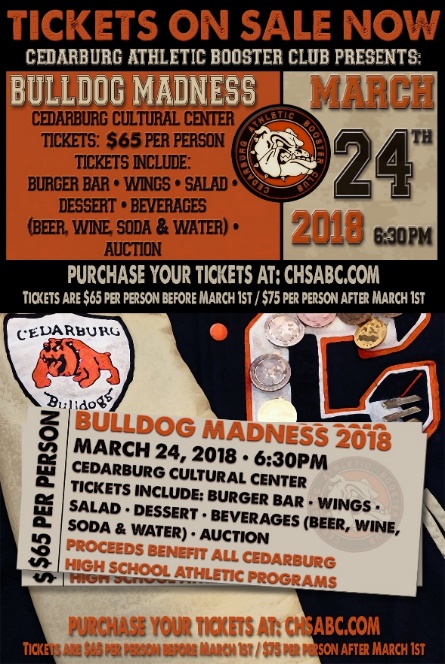 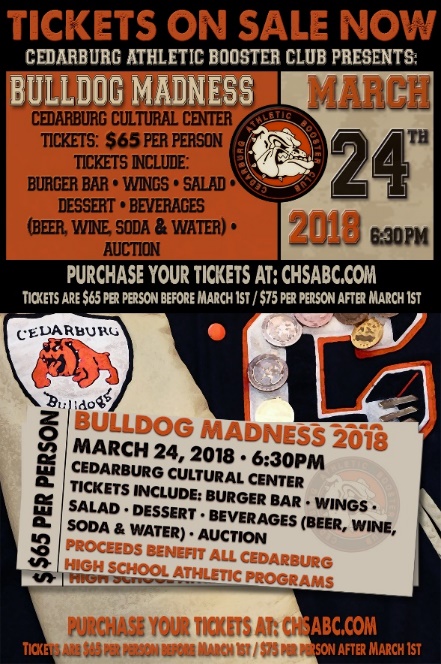 Booster ClubBulldog Madness Sponsorship OpportunitiesSponsor Name:	 Contact Person: 	Address:	 City	State	Zip	Email address:	 Phone number:	Sponsorship Level Requested:Title ($3,000)	$		Dinner ($1,500)	$	Cocktail ($1,500)	$	VIP ($500)	$	Friend of CABC ($100)	$	Total Enclosed:	 $	SponsorshipLevels AvailableTitle SponsorDinner SponsorCocktail SponsorVIP SponsorFriend of CABCCost$3,000$1,500$1,500$500100Number of sponsorships available122unlimitedunlimitedRecognized as the Title Sponsor on all event related materialsOpportunity to distribute branded items and information at eventName and logo prominently displayed on event promotional materialsRecognition on the CHS Athletic websiteRecognition signage at event dining tablesRecognition signage at event beverage areasName and logo displayed on event promotional materialsRecognition on the Booster Club websiteRecognition in the Booster Club newsletterSponsorship Level Recognition in event program Complimentary Event Tickets available126620